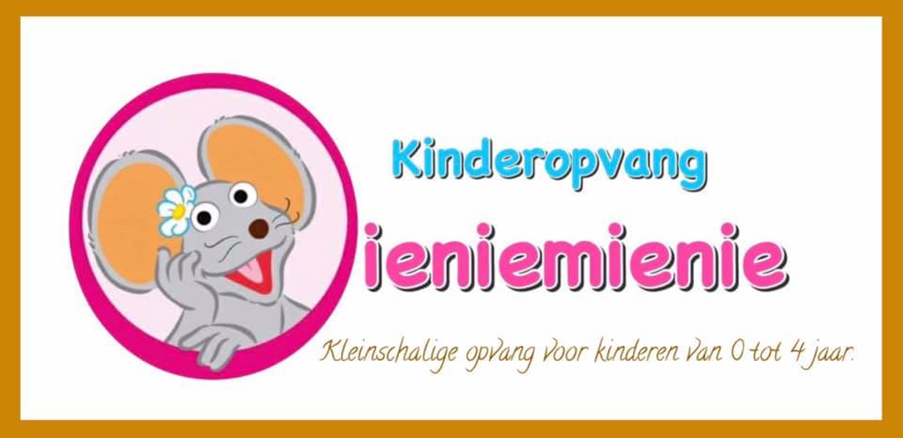 Reserveringsovereenkomst Kinderopvang ienie mienieMet deze overeenkomst reserveer ik een opvangplek voor mijn kind(eren) bij kinderopvang ienie mienie. Ik ga akkoord met een reserveringsbedrag a €100,-per maand. (per kind)Deze kosten vallen buiten de kinderopvangtoeslag. Ze dienen vooraf betaald te worden. De opvangplek wordt gereserveerd tot de gewenste ingangsdatum en zal niet weggegeven worden aan een ander gezin.Zie je toch af van de reservering? Deze kan kosteloos geannuleerd worden tot 2 maanden voor het plekje beschikbaar zou komen. Bij later annuleren ben je de reserveringskosten kwijt. Dit heeft te maken met het vrijhouden van een opvangplek.(Stel, Er komt plek vrij vanaf augustus, dan gaan de reserveringskosten in vanaf augustus tot de startdatum. Je kunt dan kosteloos 2 maanden vooraf annuleren. In dit geval is dat uiterlijk in juni. ) Wij gaan akkoord met de voorwaarden en zullen het openstaande reserveringsbedrag maandelijks vooraf overmaken naar rekeningnummer NL29INGB0676774512 tnv Bcm DiesveltHandtekening ouders:        In te vullen door oudersReservering voor dag(en)O Maandag   O Dinsdag  O DonderdagReservering voor Aantal kinderen Gewenste ingangsdatum:In te vullen door      kinderopvang Ienie mienie Reservering akkoord voor dag(en)O Maandag   O Dinsdag  O DonderdagIngangsdatum reservering: Totaalbedrag reservering: 